GIMNAZIJA VUKOVARISTRAŽIVAČKI RAD KORISNICI INTERNETA U RH       Mentorica:                                                                                                          Učenice: Sanja Pavlović Šijanović                                                                                Lea Kajba i Ena Lovrić Sadržaj Uvod……………………………………………………………………………………………………31. Internet………………………………………………………………………………………………41.1 Pravo pristupa informacijama……………………………………………………….………….41.2 Stanje Interneta u RH…………………………………………………………………………….52. Korisnici Interneta u RH…………………………………………………………………………..62.1 Širokopojasni pristup Interneta u RH…………………………………..................……………..62.2 Širokopojasni priključci Interneta po županijama………………………………………………..72.3 Udio pretplatnika širokopojasnog pristupa Internetu u RH………………………………………82.4 Uporaba Interneta u RH…………………………………………………………………………83. Anketa.............................................................................................................................................9Zaključak……………………………………………………………………………………………10Literatura……………………………………………………………………………….………………11UvodTema ovog istraživačkog rada su korisnici Interneta na području Republike Hrvatske.  Kako smo svjedoci da je Internet postao nezaobilazan u suvremenom životu, provedena su brojna istraživanja na području Republike Hrvatske i pojedinačno za svaku županiju. Osim statističkih podataka koje smo preuzele sa službenih državnih stranica, također smo samostalno provele istraživanje na bazi učenika 1.b i 4.a razreda Gimnazije Vukovar. Anketa je obuhvatila vrijeme koje učenici provode na Internetu, te za što ga koriste. Služeći se studijskom literaturom, te podataka sa internetskih stranica dajemo uvid u stanje Interneta naše države. Također smo se osvrnule na samu definiciju Interneta,na to tko ima pravo na njega, te koje usluge Interneta Hrvati najčešće koriste.1. InternetInternet je mreža svih mreža, neviđena pojava u povijesti čovječanstva. Nikad do sad nije u svijetu postojalo brže i jeftinije sredstvo širenja informacija do milijuna ljudi. Danas više nikome i ne treba dokazivati da taj oblik veza ima goleme prednosti pred svim postojećim priopćajnim sredstvima i utjecaj na globalnu informacijsku politiku. Budući da je Internet nezavisno elektroničko prostranstvo, idealno je sredstvo komunikacije među ljudima i kulturama.  No, osim što je komunikacijsko sredstvo, Internet je i najraznovrsnija riznica znanja, obavijesti, građe itd., svega onoga što zovemo elektroničkim izvorima i neprekidno se dopunjava.1.1 Pravo pristupa informacijamaPravo pristupa informacijama i idejama životno je važno za svako društvo. Ako građani žele započeti bilo kakvo djelovanje i učiniti svojevoljan izbor trebaju imati pristup političkim, društvenim, znanstvenim i gospodarskim informacijama i kulturnim djelima. Potreban im je pristup najširem spektru ideja, informacija i oblika. Sloboda, procvat i razvoj društva istodobno ovise o obrazovanju i o neograničenom pristupu znanju, idejama, kulturi…  Svi ljudi imaju pravo pristupa svim oblicima prikaza znanja, pravo na stvaralačku i intelektualnu aktivnost i otvoreno izražavanje svojih uvjerenja i misli. Pravo na znanje i pravo na slobodu izražavanja mišljenja – dva su gledišta jednog istog načela. Sloboda izražavanja i razmišljanja, ostvaruje se kroz osigurano pravo na znanje. To je pravo, po svome bitku, povezano sa slobodnom misli i savjesti te drugim osnovnim ljudskim pravima. Pravo na intelektualnu slobodu prijeko je potrebo za izgradnju i razvoj demokratskog društva. Pojava i hitro širenje informacijskih infrastruktura stvorili su još neviđene mogućnosti za razvoj obrazovanja, kulture, gospodarstva, proizvodnje, za usavršavanje i duhovno obogaćivanje svakog čovjeka. Vijeće za ljudska prava UN-a usvojilo je 2012. Godine rezoluciju o promicanju, zaštiti i uživanju ljudskih prava na Internetu. Rezolucija se smatra prvim dokumentom UN-a koji izjednačuje ljudska prava u online okruženju s ljudskim pravima u materijalnom svijetu. U rezoluciji se pravo na pristup Internetu veže uz ljudski razvitak i zato se smatra posebno važnim. Internet se izravno veže uz slobodu govora kao ljudsko pravo.1.2 Stanje Interneta u RH Bez većih razmišljanja, većina bi vjerojatno odgovorila da je negdje između lošeg i osrednjeg, te daleko od zadovoljavajućeg. No što u stvari obuhvaća „stanje interneta“? Da bi se stanje interneta u Hrvatskoj bolje razumjelo, pogled na njega treba proširiti. Potrebno je analizirati i ostale dostupne pokazatelje. Određene su dvije skupine korisnika.  U prvoj su redoviti korisnici interneta, koji ga koriste barem jednom tjedno. U Hrvatskoj je takvih u 2013. bilo 63,4 posto među populacijom u dobi od 16-74 godine. Isti takav pokazatelj za cijeli EU bio je prošle godine prosječno 71,7 posto. U drugoj skupini, u kojoj se nalaze svakodnevni korisnici interneta, spada 53,4 posto odrasle populacije, a na razini EU-a prosječno 61,7 posto. Dakle, prisutno je prilično zaostajanje za EU-om u pogledu učestalosti korištenja interneta među odraslom populacijom. Hrvatska se time nalazi na 22. mjestu unutar EU-a, od nas su lošiji Cipar, Litva, Poljska, Grčka, Bugarska i Rumunjska.2. Korisnici Interneta u RHPrema istraživanjima Vlade RH, dva i pol milijuna Hrvata koristi se internetom. Da smo digitalna nacija svjedoči podatak da je 62 posto hrvatskih kućanstava priključeno na mrežu, a u glavnom gradu 75 posto. Milijun kućanstava ima računalo. Kako neka posjeduju i više njih prosjek je 1,2 računala u svakoj kući. Korištenje interneta značajno se razlikuje s obzirom na dob populacije: među onim najmlađima (15-24 godina), samo njih 3% ne koristi internet, dok je u dobi od 25-34 godine takvih 7%. S porastom dobi značajno pada broj internet korisnika, pa je među onim najstarijima (preko 65 godina) samo 10% koji koriste internet.2.1 Širokopojasni pristup Interneta u RHŠirokopojasni pristup Internetu ili često samo širokopojasni Internet je zajednički naziv za načine povezivanja na Internet koji omogućuju velike brzine prijenosa podataka. Izvještaj je napravljen temeljem Akcijskog plana provedbe Strategije razvoja širokopojasnog pristupa Internetu u Republici Hrvatskoj.Prema točki 8. Akcijskog plana Hrvatska agencija za poštu i elektroničke komunikacije nadležna je za izradu posebnog dijela dokumenta o stanju i razvoju širokopojasnog pristupa Internetu. Na kraju 2008. godine u Republici Hrvatskoj bilo je ukupno 683 207 priključaka širokopojasnog pristupa Internetu, što predstavlja gustoću od 15,4 % obzirom na procijenjeni ukupan broj stanovnika.2.2  Širokopojasni priključci po županijama RHNajveća koncentracija priključaka nalazi se u Gradu Zagrebu i Zagrebačkoj županiji, po tom Primorsko-goranskoj, Istarskoj i Dubrovačko-neretvanskoj županiji. Najmanja koncentracija nalazi se u Virovitičko-podravskoj, Požeško-slavonskoj, Brodsko-posavskoj i Vukovarsko-srijemskoj. 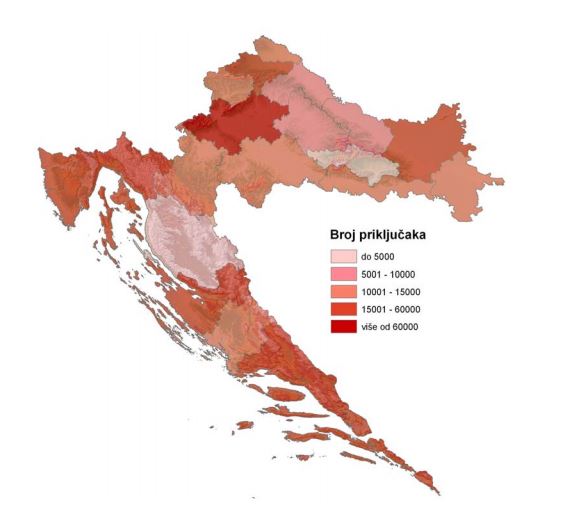 Slika 1.1 Ukupni broj širokopojasnih priključaka po županijama Republike HrvatskeUkupni porast širokopojasnih priključaka iznosi 35,56 %. Najveći porast broja širokopojasnih priključaka ostvarila je Krapinsko-zagorska županija i to za 56,04 %. Najmanji porast broja širokopojasnih priključaka ostvario je Grad Zagreb i Zagrebačka županija i to za 26,91 %2.3  Udio pretplatnika širokopojasnog pristupa Internetu u Republici Hrvatskoj obzirom na podjelu na fizičke i pravne osobe. Fizička osoba se po rođenju upisuje u maticu rođenih koju vode matični uredi, a pravna osoba se osniva i upisuje u registar koji vode trgovački sudovi. Fizičku osobu za vrijeme maloljetnosti zastupaju roditelji kao zakonski zastupnici, a punoljetnošću fizička osoba postaje poslovno sposobna, Broj priključaka prijavljenih na fizičku osobu iznosi 407 966, dok je broj priključaka prijavljenih na pravnu osobu 116 717. U postotcima udio fizičkih osoba iznosi 77,75 %, a udio pravnih osoba iznosi 22,25 %.2.4 Uporaba Interneta u RHHrvati najviše koriste internet za komunikaciju e-poštom, čitanje novina i magazina te pronalaženje informacija o proizvodima i uslugama. U porastu je upotreba interneta i za informacije o putovanjima, traženje posla, informacija o zdravlju, edukaciju, download igara, filmova i glazbe te korištenje socijalnih mreža.Jedna od mogućnosti interneta je i kupovina različitog asortimana proizvoda i usluga. Krajem 2010.-e godine u cijeloj Hrvatskoj samo je 6% hrvatskih građana kupovalo putem interneta. U samo dvije godine, ovaj se broj uvećao skoro četiri puta, te najnoviji podaci pokazuju da je 23% hrvatskih građana barem jednom kupilo nešto putem interneta. Češće od prosjeka kupuju mlađe generacije: 15-24 godine – njih 44%, 25-34% - njih 39%, visokoobrazovane osobe – 38%. Putem interneta najviše se kupuje odjeća, obuća, modni dodaci i elektronički uređaji.3. Anketa U okviru ovog istraživačkog rada samostalno smo provele istraživanje na razini 1.b i 2.c razreda Gimnazije Vukovar. Na temelju priložene ankete pokušali smo saznati koliko i u koju svrhu srednjoškolci koriste Internet. Anketa je pokazala slijedeće rezultate: Excel- tablica 1.1, 1.2, 1.3, 1.4, 1.51.Koristiš li Internet?DaNe2.Koliko vremena dnevno provodiš na internetu?Do sat vremenaViše od dva sataViše od četiri sata3.U koju svrhu  koristiš Internet?Za školu i učenjeZa zabavu, gledanje filmova, slušanje glazbeZa komunikaciju s prijateljima ili rodbinom4.Kupuješ li stvari preko interneta?DaNe5. Što kupuješ putem interneta?OdjećuTehnologijuKnjigeZaključak Zaokružimo li ovaj istraživački rad dolazimo do zaključka da je više od polovice hrvatskog stanovništva korisnik Interneta što u usporedbi sa Europom predstavlja zaostalost. Osvrnemo li se samo na Hrvatsku, točnije na županije, uočava se vodstvo Grada Zagreba te Zagrebačke županije koji imaju četverostruko veći broj internetskih priključaka u odnosu na Primorsko-goransku koja se nalazi na drugom mjestu. Hrvati najviše koriste Internet za komunikaciju e-poštom, čitanje novina i magazina te pronalaženje informacija o proizvodima i uslugama. Zanimljivo je kako se postotak kupnje preko Interneta u RH sa 6% povećao na 23%. Što se tiče korisnika Interneta Gimnazije Vukovar (1.b i 2.c razred) 100%-tan je odgovor na pitanje koriste li ispitanici Internet. To dokazuje da je Internet svakodnevica mladih. Ali može se reći kako je Internet nezaobilazan u današnjem suvremenom životu ne samo mladih, nego svih ljudi diljem svijeta. Literaturahttp://www.ictbusiness.info/internet/kakvo-je-zapravo-stanje-interneta-u-hrvatskojhttp://vijestigorila.jutarnji.hr/gorilopedija/tehnologija/racunala/broj_korisnika_interneta_u_hrvatskojHorvat, D. Živković, Između javnosti i privatnosti, Hrvatska sveučilišna naklada, Zagreb, 2012.Đ. Težak, Internet – poslije oduševljenja, Hrvatska sveučilišna naklada, Zagreb, 2010.A. Belan – Simić, A. Horvat, Hrvatsko knjižničarsko društvo, zagreb, 2000.